УД.05ПРОГРАММА УЧЕБНОЙ ДИСЦИПЛИНЫУД.05  ОСНОВЫ ЧЕРЧЕНИЯ2019 год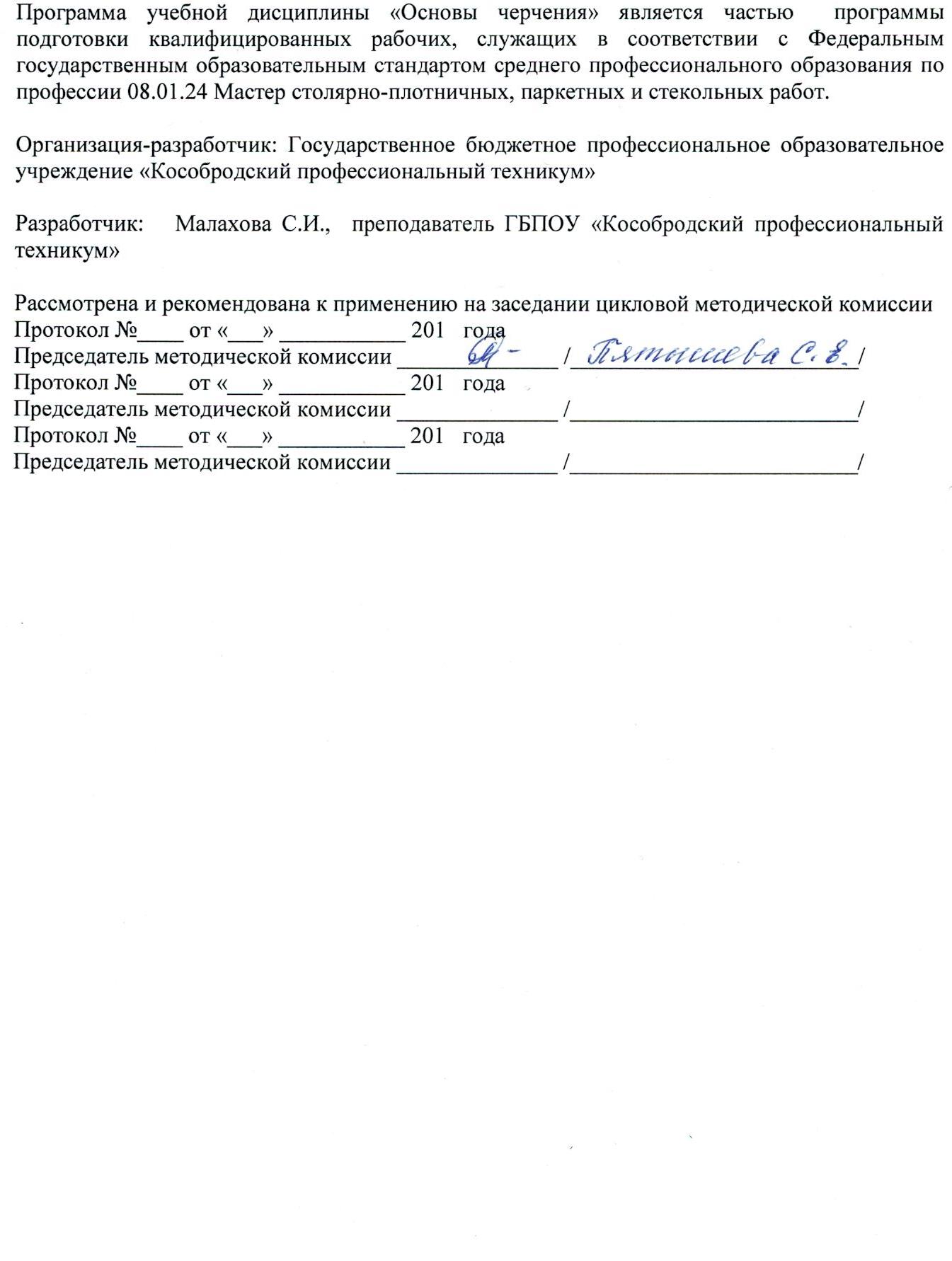 СОДЕРЖАНИЕ1. ПАСПОРТ ПРОГРАММЫ УЧЕБНОЙ ДИСЦИПЛИНЫ «ОСНОВЫ ЧЕРЧЕНИЯ»   1.1. Область применения программыРабочая программа учебной дисциплины «Основы черчения»  является частью основной профессиональной образовательной программы в соответствии с ФГОС СПО по профессии 08.01.24 Мастер столярно-плотничных, паркетных и стекольных работ.1.2 Место учебной дисциплины в структуре основной профессиональной образовательной программы Учебная дисциплина «Основы черчения»  является дополнительной учебной дисциплиной  общеобразовательного цикла.1.3 Цели и задачи учебной дисциплины – требования к результатам освоения дисциплины:В результате освоения учебной дисциплины обучающийся должен уметь:- Читать чертежи изделий, механизмов и узлов используемого оборудования.- Использовать научно-техническую и справочную литературу.- Использовать технологическую документацию.В результате освоения дисциплины обучающийся должен знать:- Основные правила разработки, оформления и чтение конструкторской и технологической документации.- Основные способы и примеры техники черчения, правила выполнения чертежей.- Основы машиностроительного черчения.- Общие сведения о сборочных чертежах.- Основы строительного черчения.- Общие сведения об архитектурно-строительных чертежах.- Требования единой системы конструкторской документации (ЕСКД)1.4 Количество часов на освоение рабочей программы учебной дисциплины: Объём образовательной нагрузки – 50 часов, в том числе: - теоретическое обучение - 20 часов; - практическая работа обучающегося - 22 часа;-консультации – 6 часов;-промежуточная аттестация - 2 часа.2. СТРУКТУРА И СОДЕРЖАНИЕ УЧЕБНОЙ ДИСЦИПЛИНЫ2.1. Объем учебной дисциплины и виды учебной работы2.2.Тематический план и содержание учебной дисциплины «Основы  черчения»3.УСЛОВИЯ РЕАЛИЗАЦИИ ПРОГРАММЫ ДИСЦИПЛИНЫ3.1 Требования к минимальному материально- техническому обеспечениюРеализация программы дисциплины требует наличие учебного кабинета «Черчение»Оборудование учебного кабинета:Рабочие ученические места по количеству обучающихся;Рабочее место преподавателяКомплект учебно-наглядных пособий «Чтение технической документации»;Образцы моделей, узлов;Подборка чертежных документов;Набор плакатов «Основы черчения»Технические средства обучения:Стенды: - Соединения;-Графические условные обозначения строительных материалов.3.2. Информационное обеспечение обученияОсновные источники:1.Полежаев Ю.О. Основы строительного черчения: учебник для студ. учреждений сред. проф. образования, М.: ИЦ «Академия», 2018г.Дополнительные источники:1.Государственные стандарты. Указатели. В 4 т. Т 1-4.: Изд-во стандартов, 2007;2.Мясоедова Н.В., Леонова Л.М. Инженерная графика (геометрическое и проекционноечерчение):Учебное пособие.- Омск: Изд-во ОмГТУ,2005- 52с.3.Вышнепольский И.С. Техническое черчение. М.: ИРПО; Изд. Центр «Академия»,20034.Короев Ю.И. Черчение для строителей. Москва Высшая школа 20035.Гусарова Е.А. ,Митина Т.В. ,Полежаев Ю.О. Строительное черчение: Учебник для нач.проф. образования, издательский центр « Академия» 2005.4. КОНТРОЛЬ И ОЦЕНКА РЕЗУЛЬТАТОВ ОСВОЕНИЯ ДИСЦИПЛИНЫКонтроль и оценки результатов освоения дисциплины осуществляется преподавателем в процессе проведения практических занятий и графических работ, тестирования, а также выполнение обучающимися индивидуальных заданий, проектов,исследований.стр.ПАСПОРТ РАБОЧЕЙ пРОГРАММЫ УЧЕБНОЙ ДИСЦИПЛИНЫ4СТРУКТУРА и содержание УЧЕБНОЙ ДИСЦИПЛИНЫ5условия реализации РАБОЧЕй программы учебной дисциплины9Контроль и оценка результатов Освоения учебной дисциплины10Вид учебной работыОбъем часовОбъем образовательной нагрузки50Всего занятий42в том числе:в том числе:Теоретическое обучение20Лабораторные работы и практические занятия22Консультации6Промежуточная аттестация 2Промежуточная аттестация  в форме дифференцированного зачетаНаименование разделов и тем ПМ, МДКСодержание учебного материала, лабораторные работы и практические занятияОбъем часовУровеньусвоения1234Раздел 1 Краткая характеристика и содержание дисциплиныРаздел 1 Краткая характеристика и содержание дисциплины22Тема 1.1Виды и комплектностьконструкторскихдокументовСодержание12Тема 1.1Виды и комплектностьконструкторскихдокументов1.Чертежи, схемы, текстовые конструкторские документы, технический проект, эскизный проект.Сборочный чертеж, спецификация. Основные правила оформления конструкторской документации в соответствии с Единой системой конструкторской документации (ЕСКД)Тема 1.1Виды и комплектностьконструкторскихдокументовПрактические  занятия2Тема 1.1Виды и комплектностьконструкторскихдокументов«Эскизы и технические рисунки детали средней сложности»Тема 1.2Общие требования коформлениюконструкторскихдокументовСодержание22Тема 1.2Общие требования коформлениюконструкторскихдокументов1.Форматы, штампы, основные надписи чертежей. Линии чертежа, масштабы. Шрифты. Стандартные изображения: виды, сечения. Условности и упрощения, сокращения количества изображений, размеры изображений, облегчающие выполнения изображений. Обозначения условные и графические.Тема 1.2Общие требования коформлениюконструкторскихдокументовПрактические  занятия4Тема 1.2Общие требования коформлениюконструкторскихдокументов- Чертеж детали с применением  условностей и упрощений- Изображения-разрезы (фронтальные, горизонтальные, профильные, наклонные) и сечения (вынесенные, наложенные)Тема 1.3Геометрографическиепостроения на чертежахСодержание12Тема 1.3Геометрографическиепостроения на чертежах1.Построение перпендикуляров, углов заданной величины. Сопряжения, уклон, конусностьТема 1.3Геометрографическиепостроения на чертежахПрактические  занятия22Тема 1.3Геометрографическиепостроения на чертежах- Чертеж плоскостей детали по правилам построения сопряженияТема 1.4Проекционные основыпостроений видов,разрезов и сечений начертежахСодержание52Тема 1.4Проекционные основыпостроений видов,разрезов и сечений начертежах1.Проецирование: прямоугольное и аксонометрическое. Проекции и виды. Местные виды. Комплексный чертеж.2.Аксонометрические построения (изометрическая, фронтальная диметрическая проекции).3. Построение разверток поверхности геометрических тел. Классификация разрезов и сечений.Тема 1.4Проекционные основыпостроений видов,разрезов и сечений начертежахТематика практических занятий4Тема 1.4Проекционные основыпостроений видов,разрезов и сечений начертежах- Составление комплексного чертежа- Выполнение прямоугольной изометрической проекции детали. Чертеж детали в разрезеРаздел 2 Машиностроительное черчение Раздел 2 Машиностроительное черчение 12Тема 2.1Машиностроительныеконструкторскиедокументы и чертежиизделийСодержание12Тема 2.1Машиностроительныеконструкторскиедокументы и чертежиизделий1.Понятие, классификация, назначение чертежей. Условности, упрощения, обозначения материалов.Тема 2.1Машиностроительныеконструкторскиедокументы и чертежиизделийПрактические  занятия1Тема 2.1Машиностроительныеконструкторскиедокументы и чертежиизделий- Чтение машиностроительных чертежей в соответствии с действующими государственнымистандартами ЕСКД, ГОСТ 2.301 – 2.401Тема 2.2Эскизы и рабочиечертежи деталейСодержание22Тема 2.2Эскизы и рабочиечертежи деталей1.Эскизирование. Состав, графическое оформление и чтение рабочих чертежей деталей. Простановка размеров, условных обозначений, дополнительной информации на чертежах.Тема 2.2Эскизы и рабочиечертежи деталейПрактические  занятия2Тема 2.2Эскизы и рабочиечертежи деталей- Выполнение эскиза детали с простановкой размеров, с использованием условных обозначений.Тема 2.3Чертежи соединенийдеталейСодержание12Тема 2.3Чертежи соединенийдеталей1.Разъемныеи неразъемные соединения. Классификация.Тема 2.3Чертежи соединенийдеталейПрактические  занятия1Тема 2.3Чертежи соединенийдеталей- Выполнение чертежей резьбовых соединений (болтового, шпилечного).Тема 2.4Чертежи узлов изделий,машин, механизмов.Сборочные чертежиСодержание22Тема 2.4Чертежи узлов изделий,машин, механизмов.Сборочные чертежи1.Понятия об узлах машин и механизмов.2.Изображение схем в машиностроительных чертежах.3.Сборочные чертежи. Спецификация. Правила графического оформления, представлениедополнительной информации в табличной форме, чтение чертежей, их деталирование.Тема 2.4Чертежи узлов изделий,машин, механизмов.Сборочные чертежиПрактические  занятия2Тема 2.4Чертежи узлов изделий,машин, механизмов.Сборочные чертежи- Выполнение деталирования узла, состоящего из 3-4 деталей. Чтение сборочного чертежа.Раздел 3 Строительное черчение Раздел 3 Строительное черчение 8Тема 3.1Графическоеоформление и чтениестроительных чертежейСодержание22Тема 3.1Графическоеоформление и чтениестроительных чертежей1.Проектирование зданий и сооружений. Документация и стандартизация в строительном проектировании. Комплекты чертежей в проекте строительного объекта. Стандарты строительного оформления. Условные графические обозначения строительных материалов. Сопровождающие тексты, таблицы, выноски, и т.д.Тема 3.1Графическоеоформление и чтениестроительных чертежейПрактические  занятия2Тема 3.1Графическоеоформление и чтениестроительных чертежей- План здания с нанесением координационных осей и размеров.Тема 3.2Архитектурно-строительные чертежиСодержание12Тема 3.2Архитектурно-строительные чертежи1.Состав чертежей и условные графические изображения на них. Чертежи фасадов, планов, разрезовТема 3.2Архитектурно-строительные чертежиПрактические  занятия2Тема 3.2Архитектурно-строительные чертежи- Чертежи планов зданий с использованием условных обозначений окон, дверей, лестниц, отопительных печей, плит, холодильников.Тема 3.3Чертежи деревянныхконструкций.Содержание12Тема 3.3Чертежи деревянныхконструкций.1.Назначение и маркировка чертежей. Виды чертежей, масштабы, порядок выполнения. Чертежи,включающие изображения изделий и деталей из дерева. КонсультацииКонсультации6Дифференцированный зачетДифференцированный зачет2ВСЕГОВСЕГО50Результаты обучения (освоенные умения,усвоенные знания)Формы и методы контроля и оценкирезультатов обученияУметь:Читать чертежи изделий, механизмов иузлов используемого оборудования- текущий контроль устным опросом;- оценка результатов выполненияпрактической работы;- защита реферата, компьютерныхпрезентацийИспользовать технологическуюдокументацию- тематический контроль черезпрактические задания;- оценка результатов выполненияпрактических работЗнать:Основные правила разработки.Оформление и чтения конструкторской итехнологической документации- тематический контроль черезпрактические заданияОсновные правила разработки.Оформление и чтение конструкторской итехнологической документации- тематический контроль, практическаяработа;- оценка результатов практических работОбщие сведения о сборочных чертежах- текущий контроль через устный опрос,тестирование;Основные приемы техники черчения,правила выполнения чертежей- тематический контроль черезпрактические задания;- оценка результатов практических работОсновы строительного черчения. Основыархитектурно-строительных чертежей- тематический контроль черезпрактические задания;- оценка результатов практических работТребования единой системыконструкторской документации- Тематический контроль тестированием;- Отчет по требованиям и оформлениюкомплектов документов ЕСКД